niet-metaalOG(nM)FORMULE ZUURIUPAC naamTriviale naamFormule zuurrestIUPAC-naam zuurrestionB+IIIH3BO3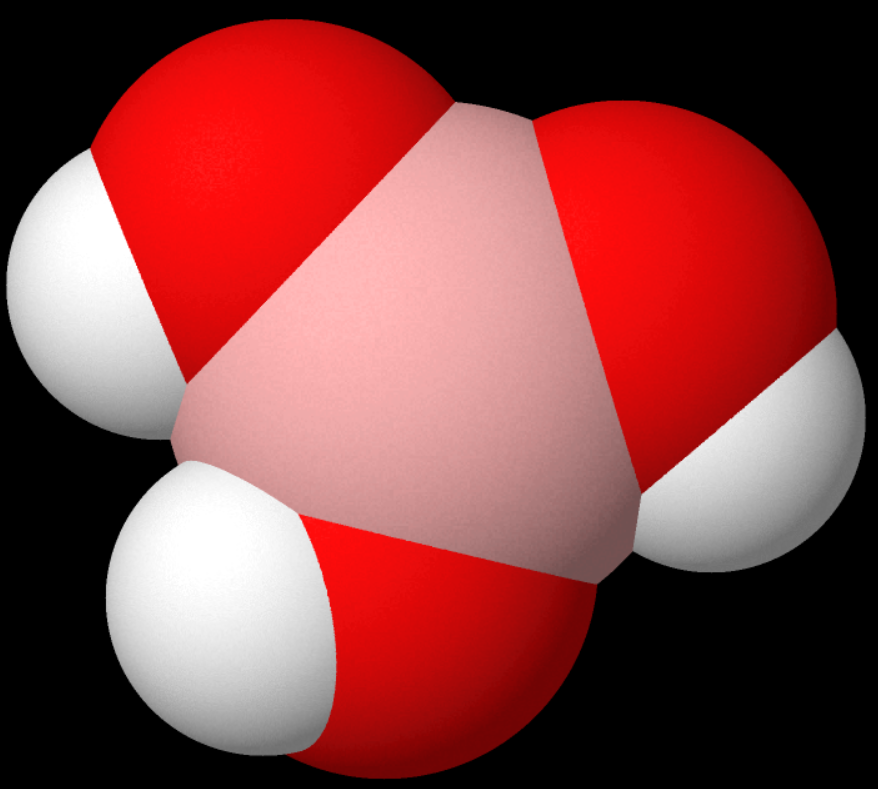 waterstofboraatboorzuurH2BO3-H2BO3-diwaterstofboraationHBO32-HBO32-waterstofboraationBO33-BO33-boraationC+IVH2CO3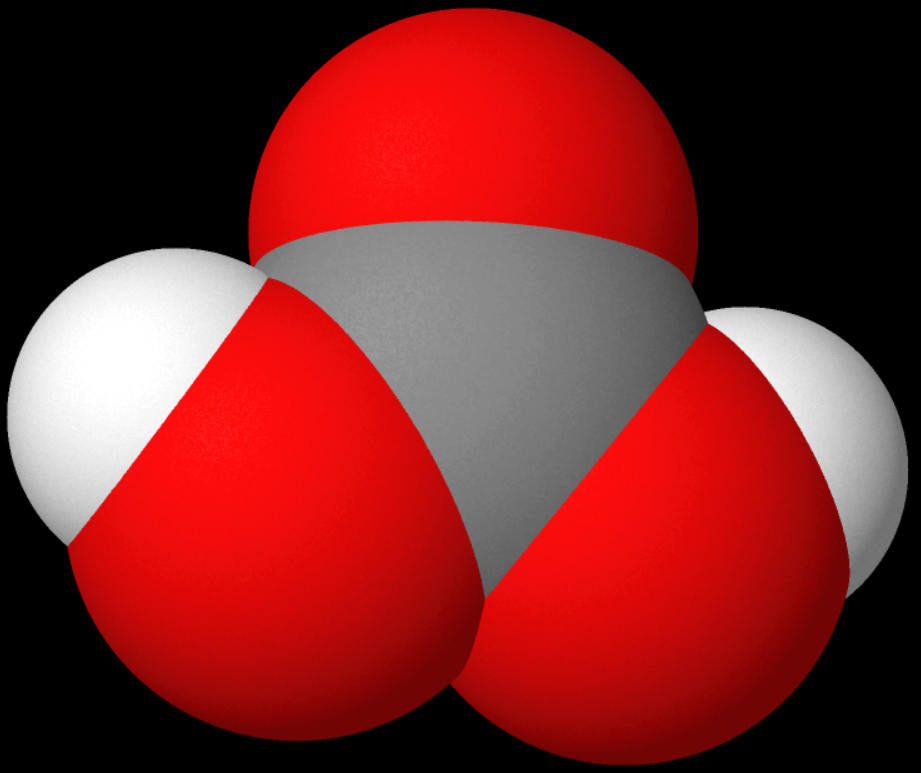 waterstofcarbonaatkoolzuurHCO3-HCO3-waterstofcarbonaationCO32-CO32-carbonaationN+VHNO3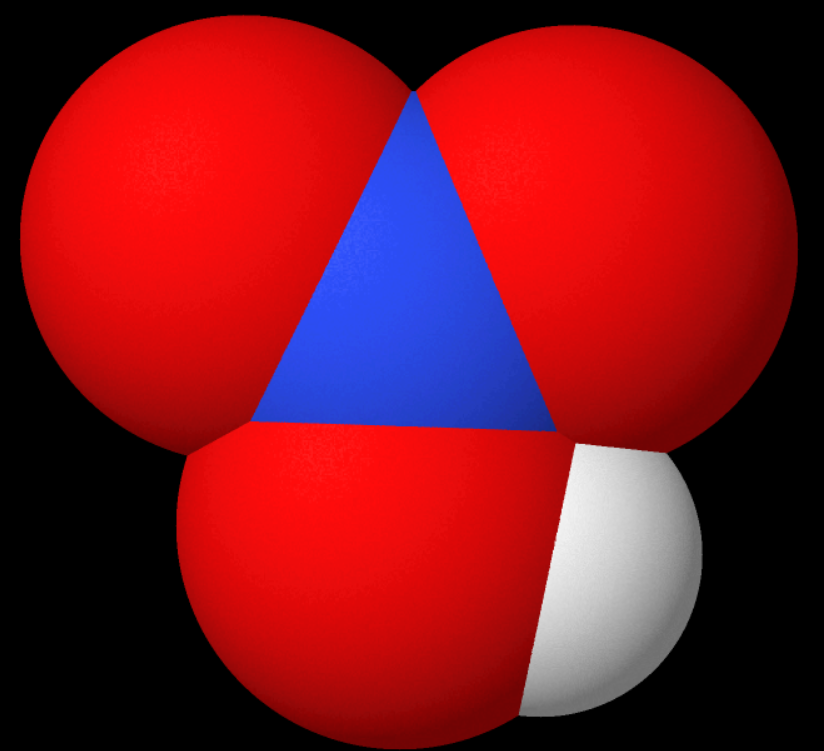 waterstofnitraatsalpeterzuurNO3-NO3-nitraation+IIIHNO2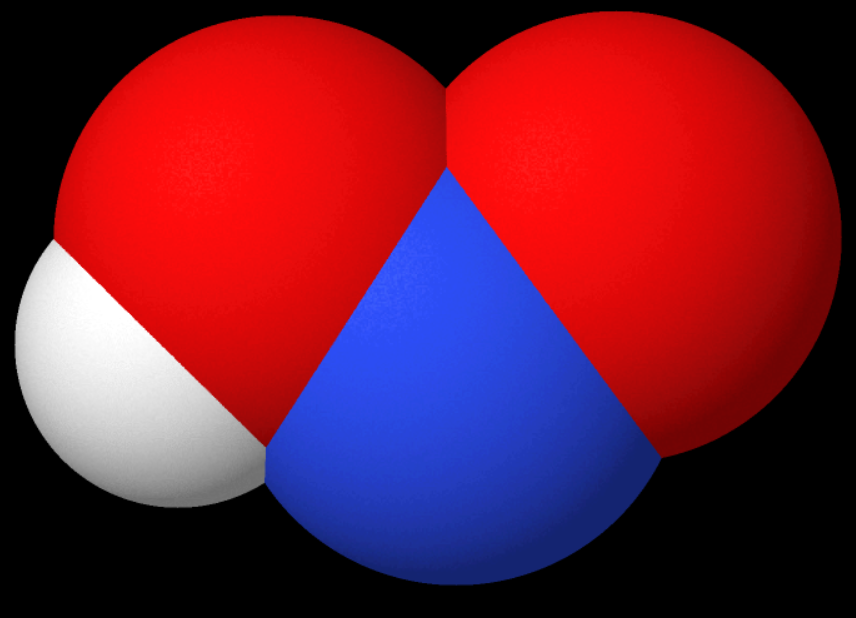 waterstofnitrietsalpeterigzuurNO2-NO2-nitrietionP+VH3PO4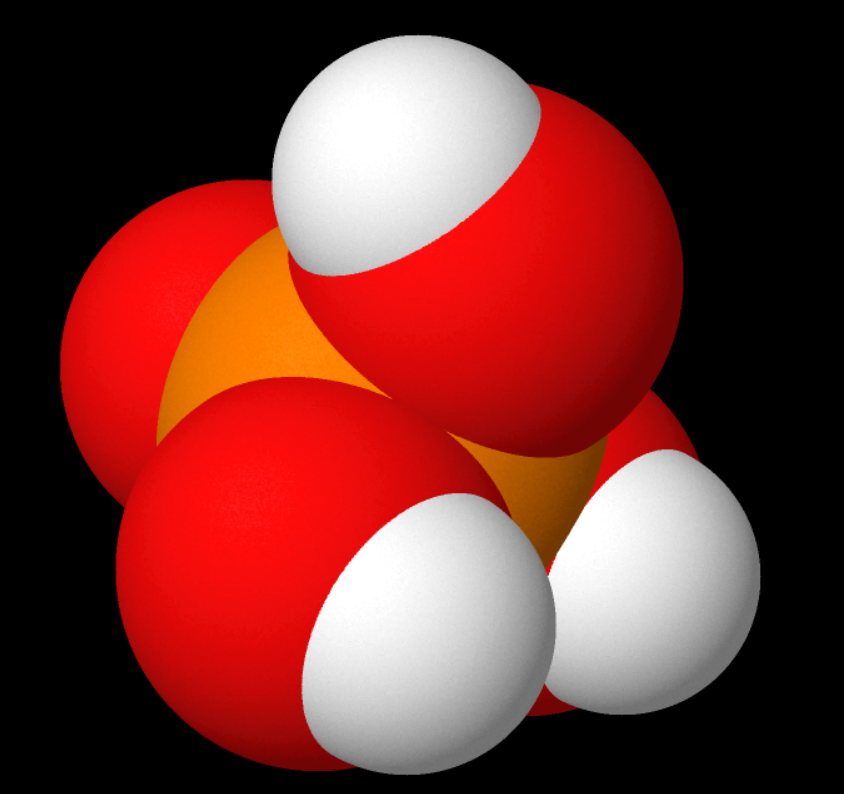 waterstoffosfaatfosforzuurH2PO4-H2PO4-diwaterstoffosfaationHPO42-HPO42-waterstoffosfaationPO43-PO43-fosfaation+IIIH3PO3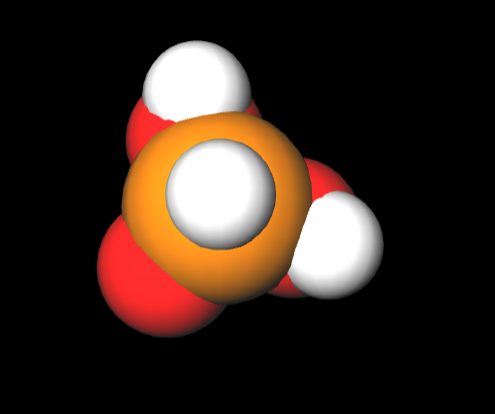 waterstoffosfietfosforigzuurH2PO3-H2PO3-diwaterstoffosfietionHPO32-HPO32-waterstoffosfietionPO33-PO33-fosfietionS+VIH2SO4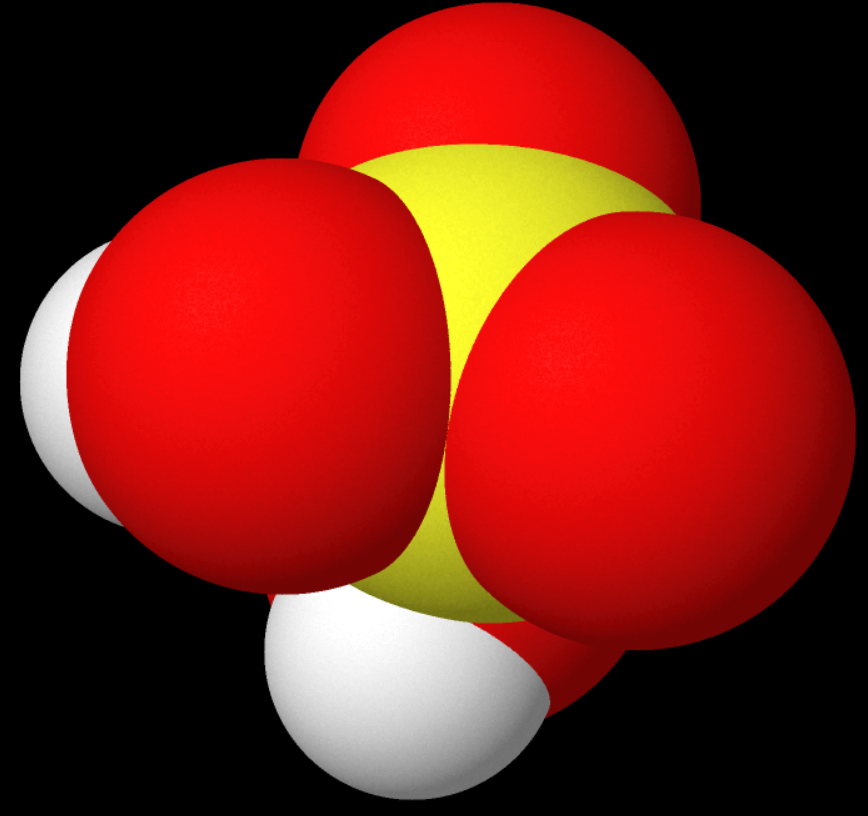 waterstofsulfaatzwavelzuurHSO4-HSO4-waterstofsulfaationSO42-SO42-sulfaation+IVH2SO3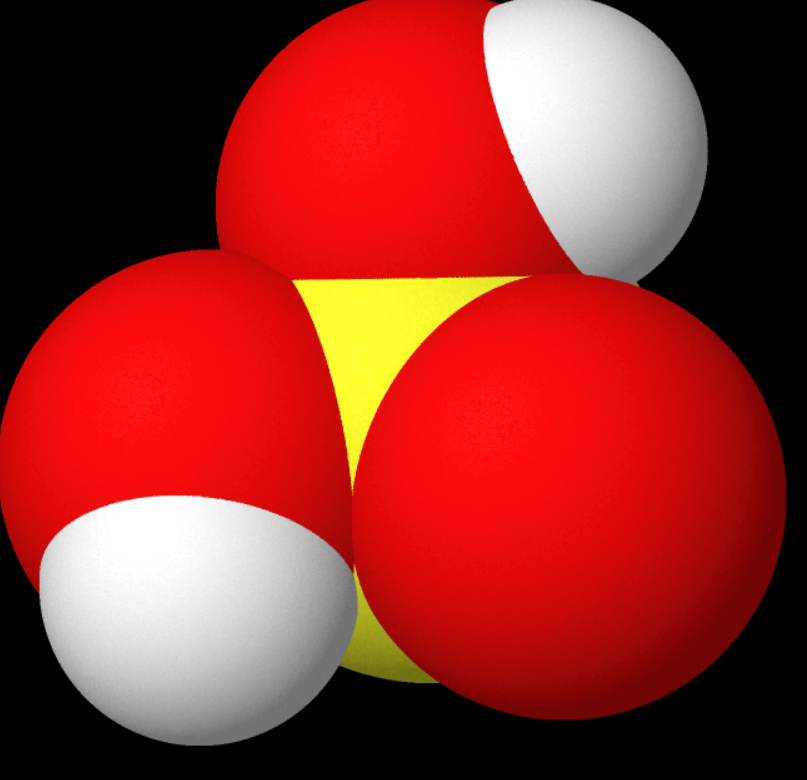 waterstofsulfietzwaveligzuurHSO3-HSO3-waterstofsulfietionSO32-SO32-sulfietion-IIH2S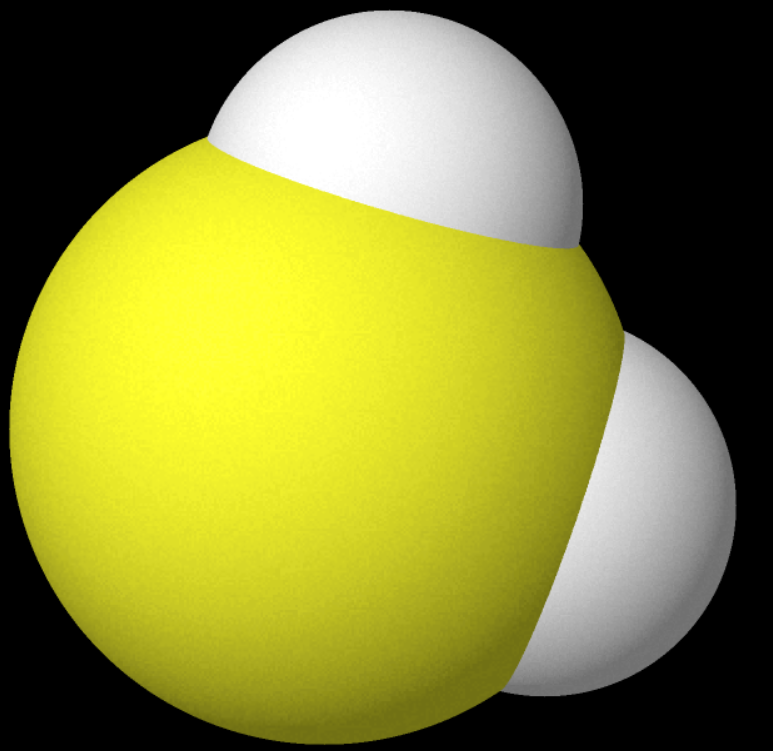    waterstofsulfideHS-HS-waterstofsulfide-ionS2-S2-sulfide-ionF-IHF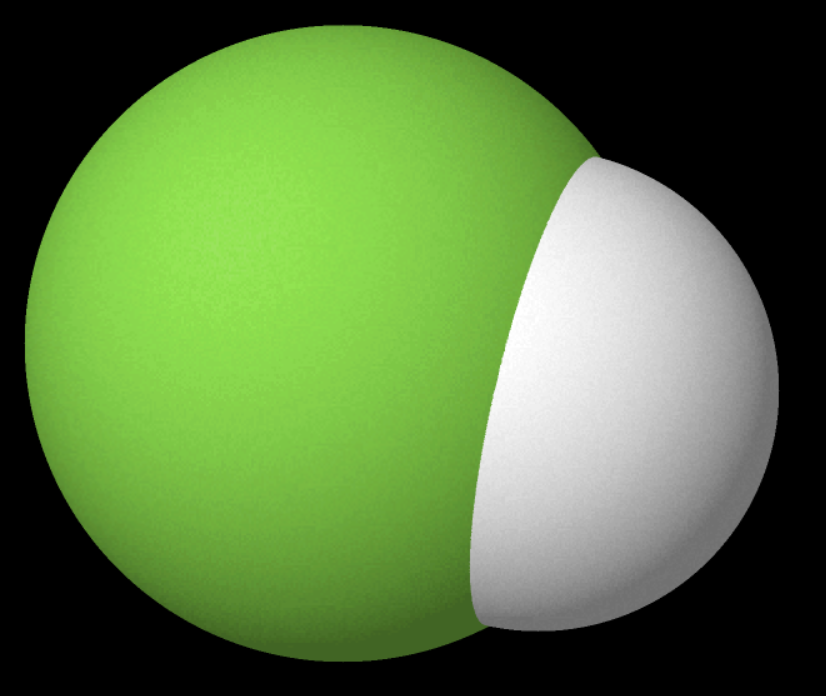 waterstoffluorideF-F-fluoride-ionCl+VIIHClO4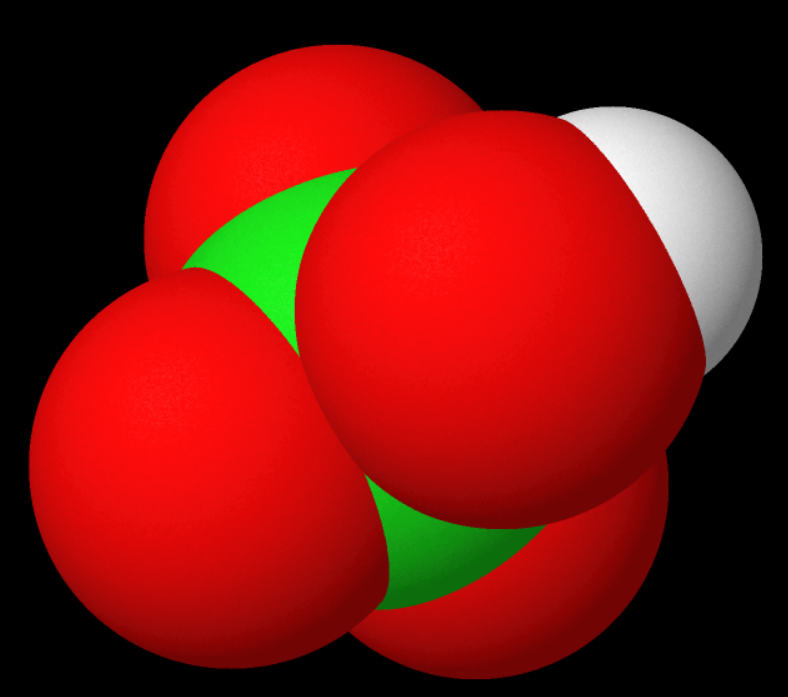 waterstofperchloraatperchloorzuurClO4-ClO4-perchloraation+VHClO3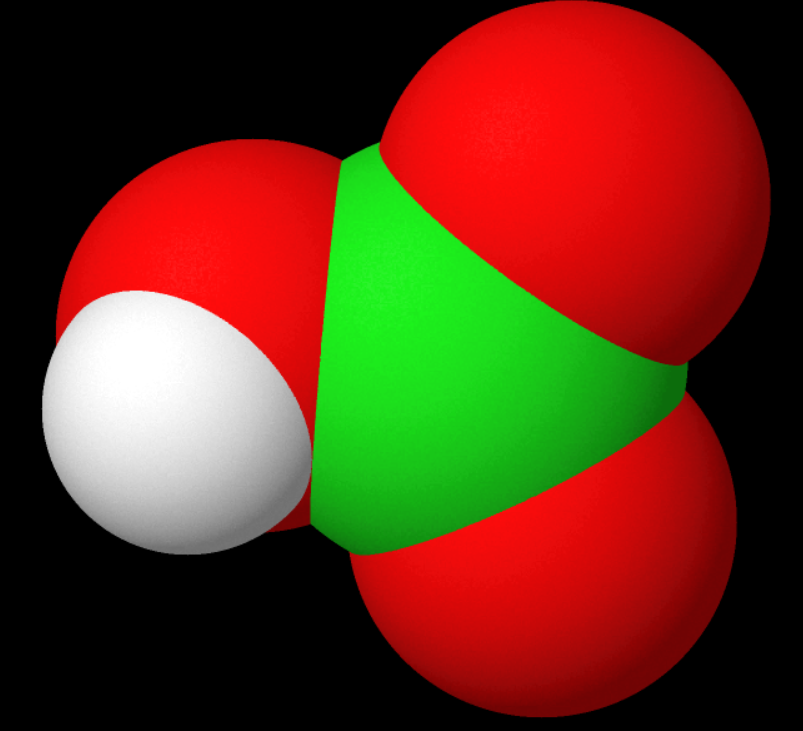 waterstofchloraatchloorzuurClO3-ClO3-chloraation+IIIHClO2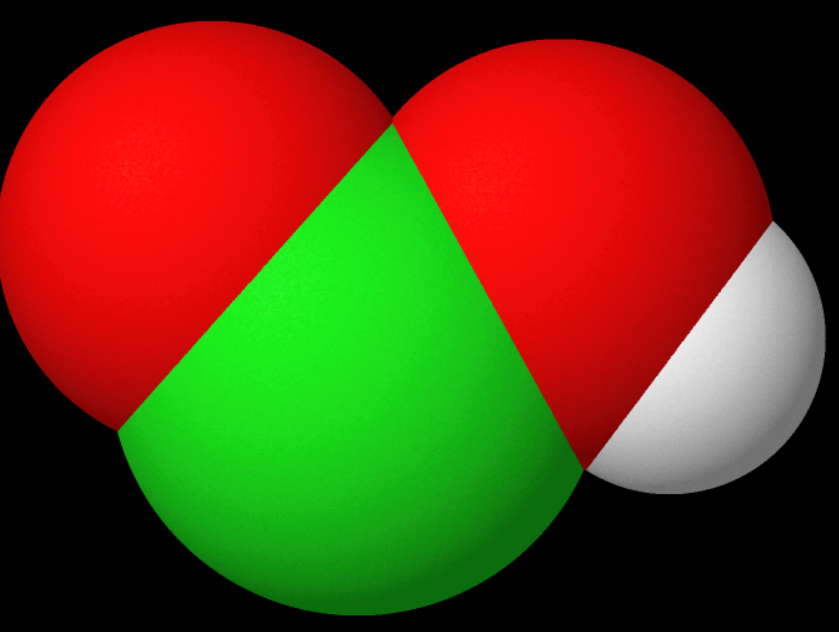 waterstofchlorietchlorigzuurClO2-ClO2-chlorietion+IHClO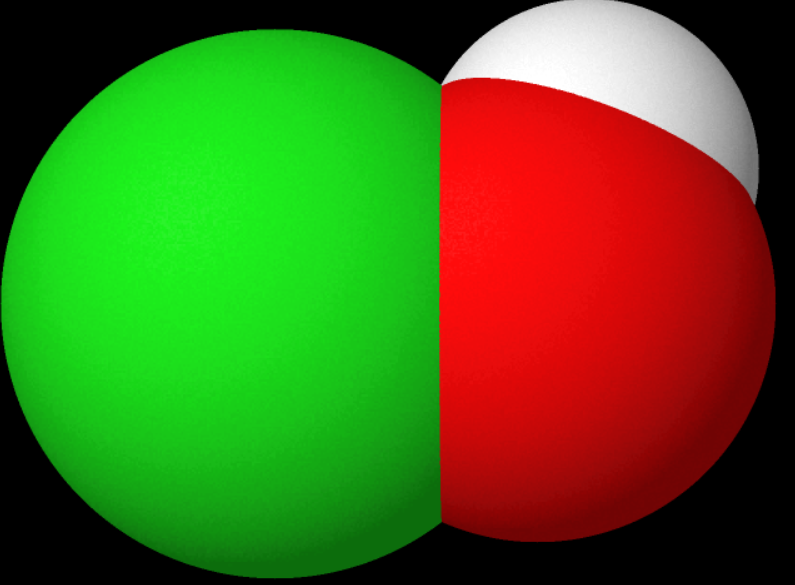 waterstofhypochloriethypochlorigzuurClO-ClO-hypochlorietion-IHClwaterstofchloridezoutzuurCl-Cl-chloride-ionBr+VIIHBrO4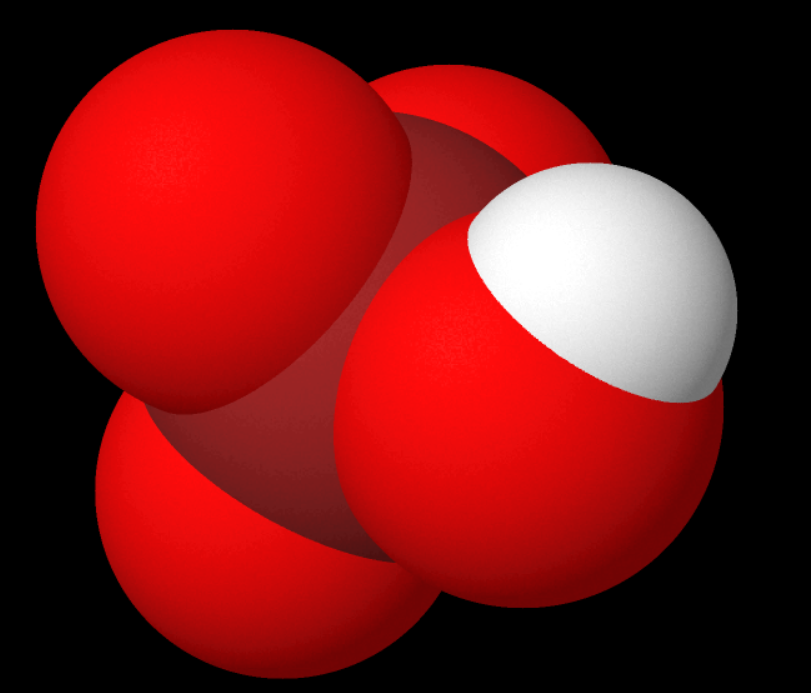 waterstofperbromaatperbroomzuurBrO4-BrO4-perbromaation+VHBrO3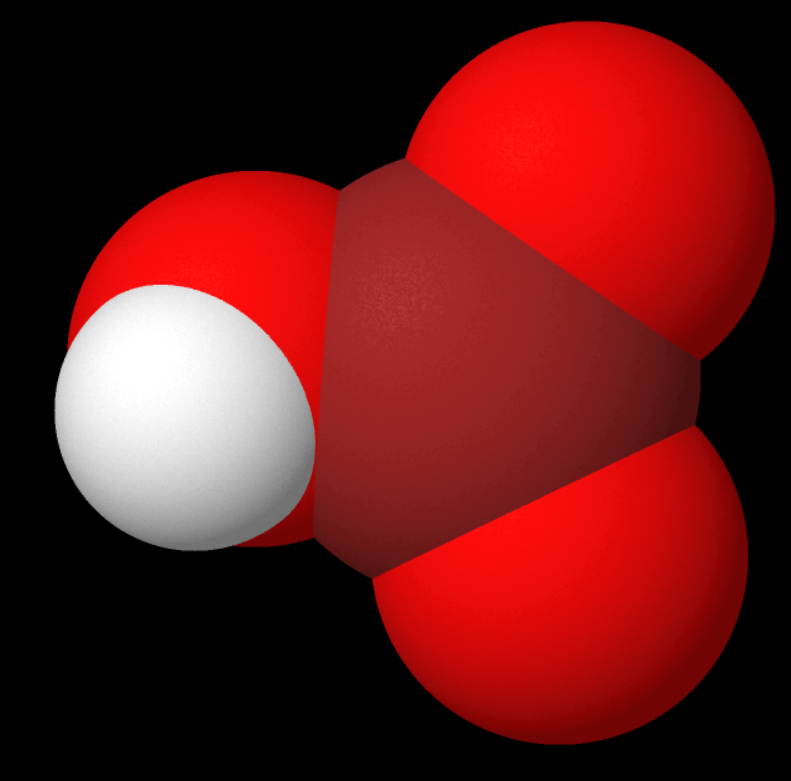 waterstofbromaatbroomzuurBrO3-BrO3-bromaation+IIIHBrO2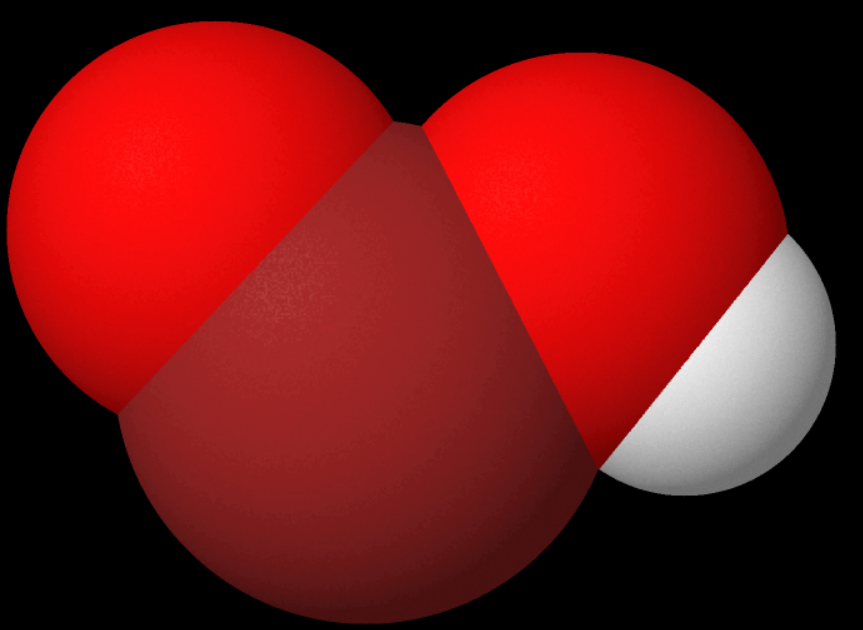 waterstofbromietbromigzuurBrO2-BrO2-bromietion+IHBrO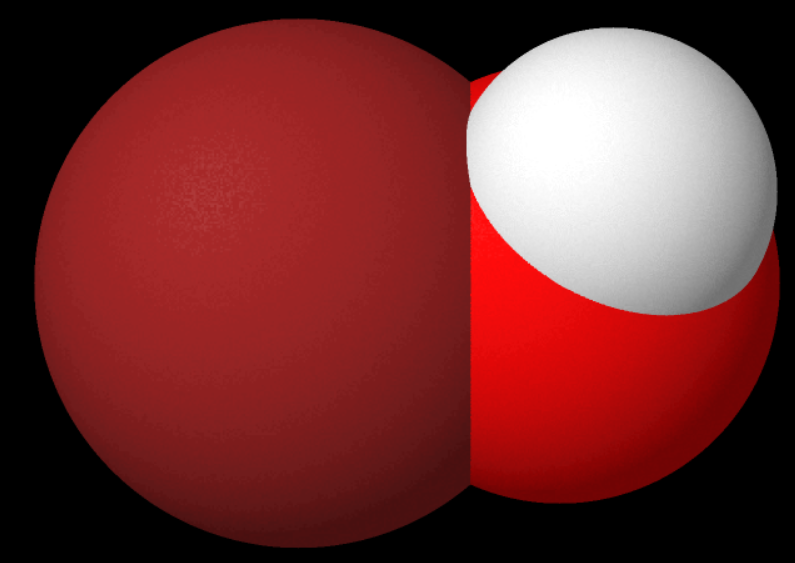 waterstofhypobromiethypobromigzuurBrO-BrO-hypobromietion-IHBr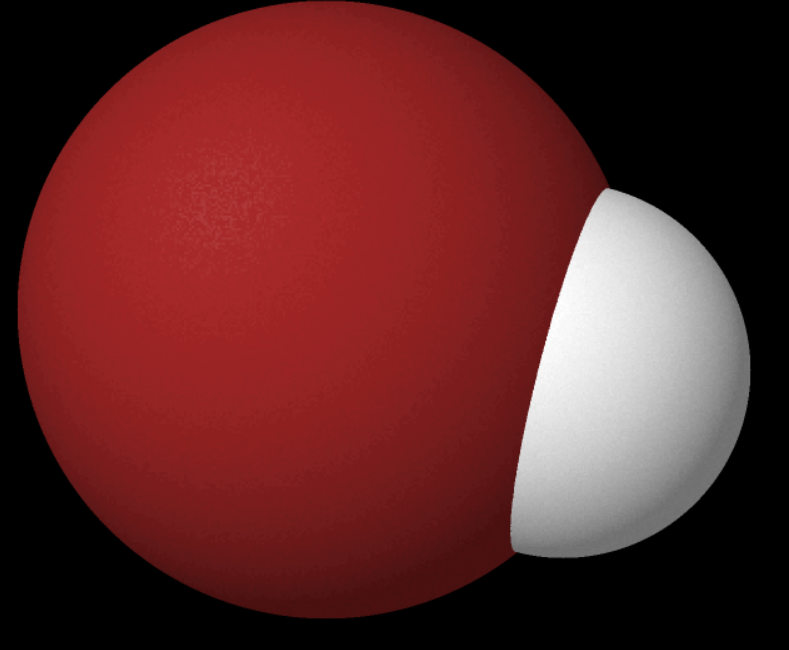 waterstofbromideBr-Br-bromide-ionI+VIIHIO4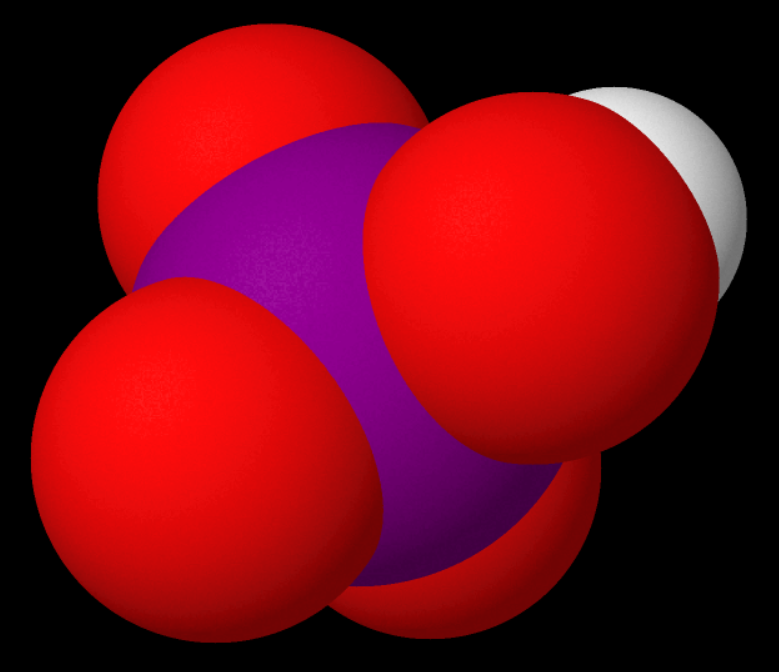 waterstofperjodaatperjoodzuurIO4-IO4-perjodaation+VHIO3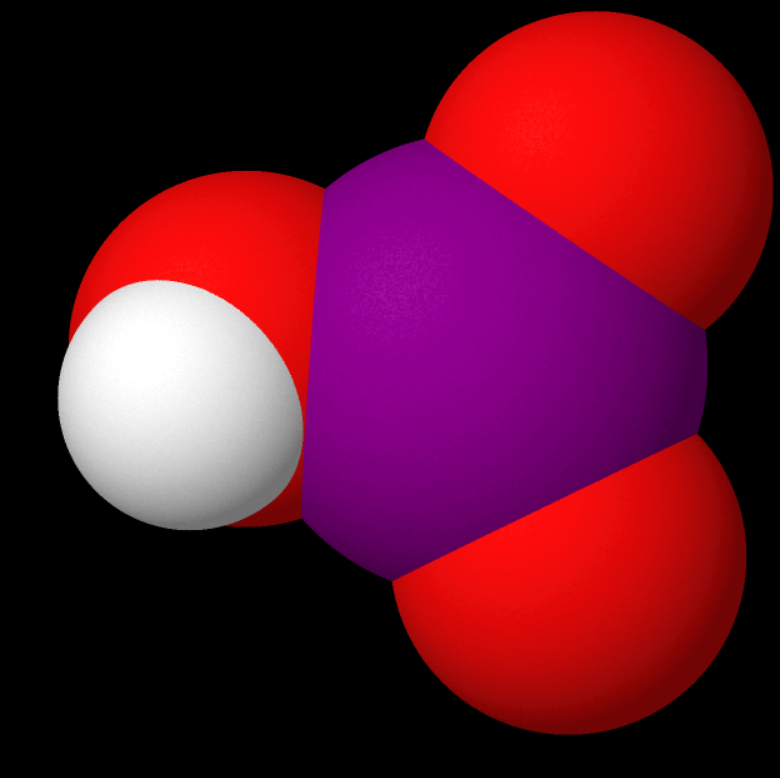 	waterstofjodaatjoodzuurIO3-IO3-jodaation+IIIHIO2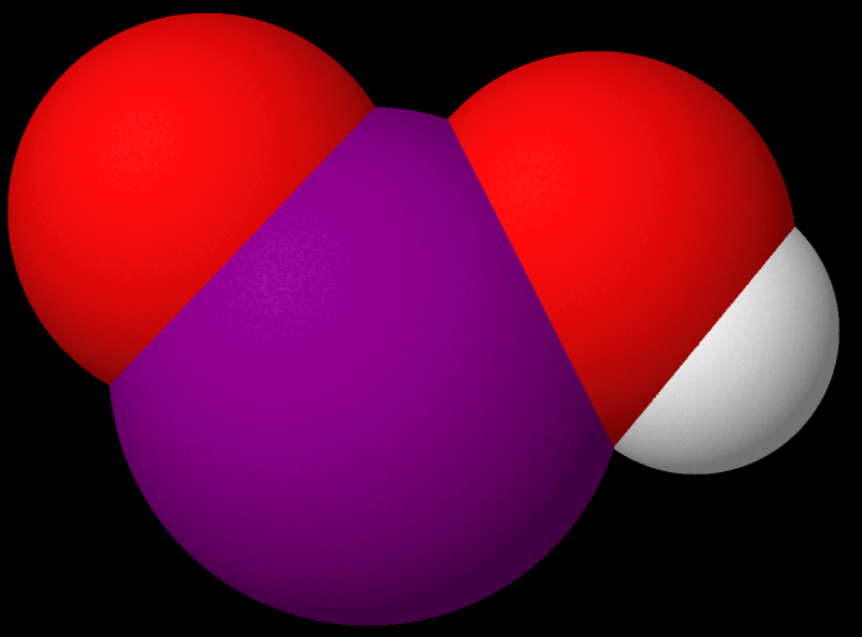 waterstofjodietjodigzuurIO2-IO2-jodietion+IHIO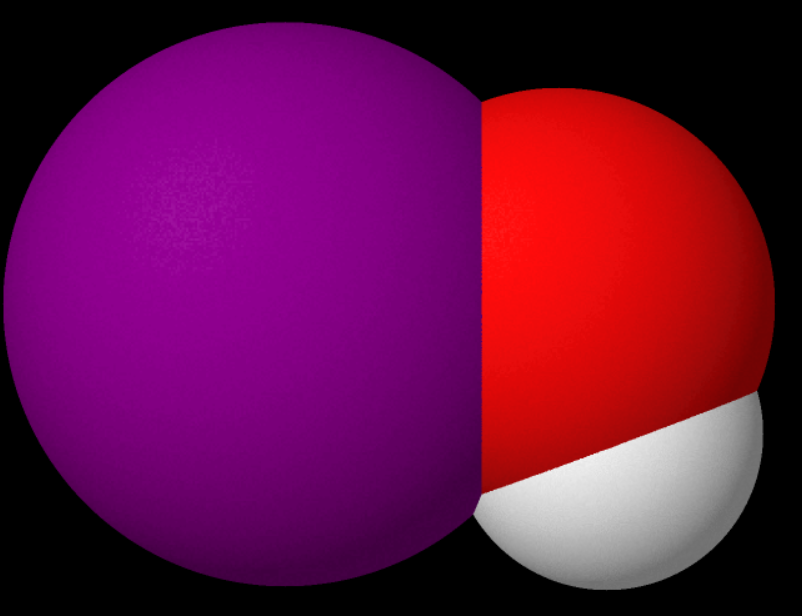 waterstofhypojodiethypojodigzuurIO-IO-hypojodietion-IHI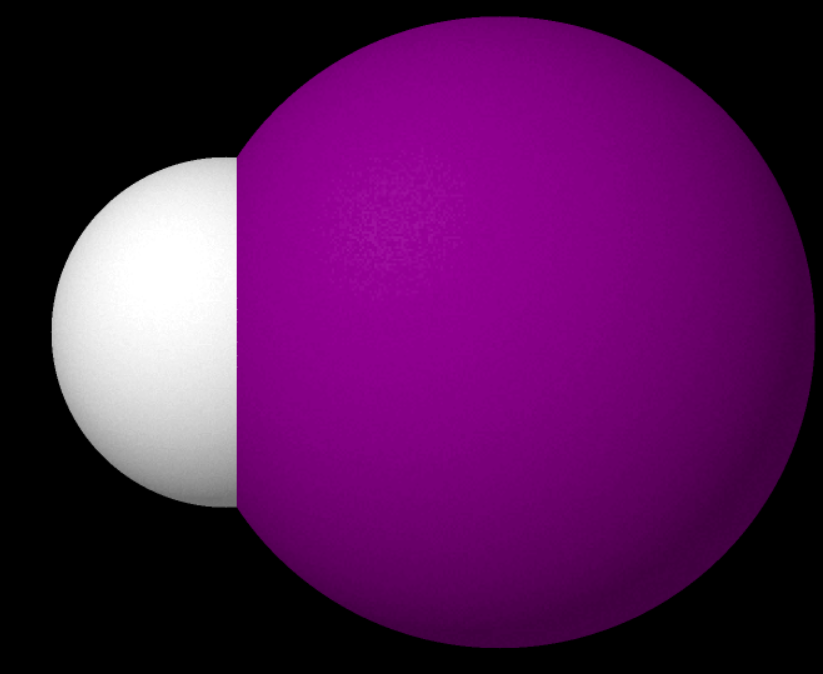 waterstofjodideI-I-jodide-ion